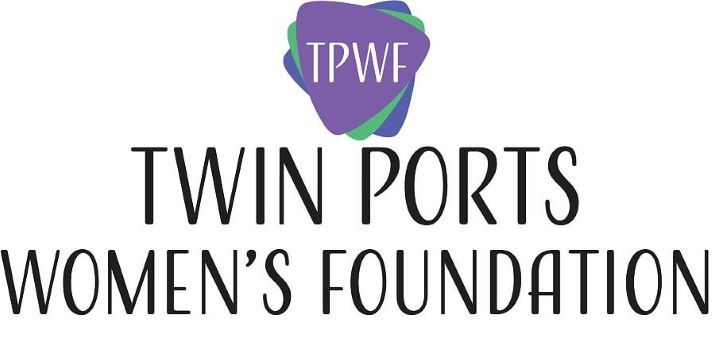 Thank you for joining the Twin Port Women’s Foundation. Please use this form to make your annual contribution by check, donor advised fund, stock donation or credit card. Send this form with your contribution to:Saint Paul & Minnesota Foundations – Twin Port Women’s Foundation, 101 Fifth Street East, Suite 2400, Saint Paul, MN 55101, Attn: Aurea GerardName (please print): _____________________________________________________________________________Address: _______________________________________________________________________________________Email: ______________________________________________________________  Phone: __________________________ Check here if any of the above information has changed.My contribution includes:$500.00  to Twin Port Women’s Fdn for grants (Required)                                      $ 500.00$50.00 to Twin Port Women’s Fdn for administration (Required)                          $    50.00Additional voluntary amount to TPWF for grants                                                       $_______Additional Credit Card Processing Fee (only if a credit card is used) $TBD           $_______                                                                                                                                    Total $_______Payment by check:Make checks/money orders payable to Saint Paul & Minnesota Foundations, with Twin Port Women’s Foundation in the memo line.Payment by donor advised fund:Direct your grant to Saint Paul & Minnesota Foundations, with Twin Port Women’s Foundation in the grant purpose.Payment by stocks gifts:Contact the fund’s philanthropic advisor: Aurea Gerard, 651-325-4266 or aurea.gerard@spmcf.org.Payment by credit card:Please add $TBD to your contribution to cover credit card transaction cost. Credit Card       Visa       MasterCard       American Express       Discover                                                                                                          Card Number ___________________________________________ Expiration Date ______/_______Give us your authorization: Signature _______________________________________________________   Date ______Credit card gifts may also be made by telephone by contacting Saint Paul & Minnesota Foundations at 651-224-5463, ask for the Contributions Department.Your acknowledgement and tax receipt will be sent to you by mail.For company contribution matching: Check your company’s guidelines and process. Request the match to Saint Paul & Minnesota Foundations – Twin Port Women’s Foundation.Thank you again for your membership and support. With your help we are making a difference in our community!Signature_________________________________________________________________________ Date____________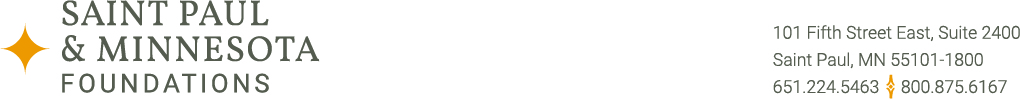 